„SZÜLŐFÖLDÖN MAGYARUL”ADATLAPHALLGATÓI TÁMOGATÁS IGÉNYLÉSÉREA Miniszterelnökség Nemzetpolitikai Államtitkársága megbízásából a Szülőföldön magyarul támogatásokat a Bethlen Gábor Alapkezelő Zrt. folyósítja. A lebonyolító szervezet a Romániai Magyar Pedagógusok Szövetsége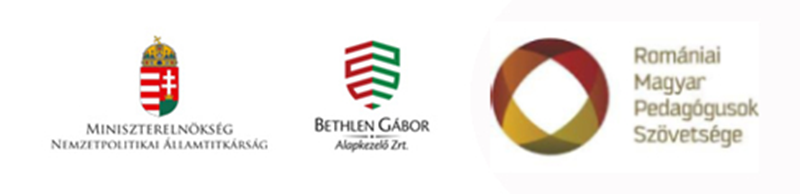 Kérjük, a kitöltés előtt olvassa el figyelmesen az igénylési csomagban található kitöltési útmutatót!Amennyiben a dokumentáció hiányos és az írásbeli értesítő kézhezvételétől számított 15 napon belül nem kerül hiánypótlásra, úgy az igénylés nem támogatható! Hiánypótlásra csak egyszer van lehetőség!AZ IGÉNYLÉS BEADÁSA ELŐTT BIZONYOSODJON MEG RÓLA, HOGY MINDEN, A  FELHÍVÁSBAN SZEREPLŐ FELTÉTELNEK ELEGET TETT! Amennyiben bizonytalan, hívja a felhívásban meghirdetett információs telefonszámot.AZ ADATLAPON SZEREPLŐ MINDEN ADAT MEGADÁSA KÖTELEZŐ!Iktatószám: ____________________________________________(Iroda tölti ki) hallgató személyi száma (CNP):  hallgató neve (névsorrend: család- és keresztnév) Család- és keresztneve(i) hivatalosan használt módon (ahogy a személyazonossági igazolványban szerepel): __________________________________________________________________________________________ hallgató születési helye (ahogy a személyazonossági igazolványban van): Ország: _______________ Település: ____________________________  Megye: _______________________   hallgató lakcíme hivatalosan használt módon (ahogy a személyazonossági igazolványban van): Postai irányítószám (Kód): 			Település: ___________________________________   Utca: ____________________________________________Házszám: ________________ Megye: ___________Telefon (távolsági hívószámmal): _________________, Mobil telefonszám: ____________________  e-mail cím: _________________________________Értesítési címe: akkor tölti ki, ha nem a személyi igazolványban szereplő címen lakik.Ha felsőfokú tanulmányait nem a lakhelyén végzi, kérjük, ide vezesse fel az egyetemi bentlakásának, vagy albérleti lakásának címét.Postai irányítószám (Kód): 			Település: _____________________________________   Utca: ______________________________________________________Házszám: ___________________________________________ Megye: _____________________________5. Romániában működő felsőfokú oktatási intézmény adatai (amelyben a hallgató tanul): Oktatási intézmény hivatalos neve (román nyelven):_______________________________________ Oktatási intézmény hivatalos címe (magyarul): Helység megnevezése: _______________________________ Megye: _______________________________Utca: __________________________________ Házszám: _______ Képzés típusa: Alapképzés (I–VI. év) Magiszteri képzés (I–II. év)Látogatott szak: Részben magyar nyelvű oktatás esetében a magyarul hallgatott tantárgy(ak) neve, amely(ek) a hallgatói jogviszonyt igazoló iraton fel van(nak) tüntetve:________________________	__________________________	___________________________________________________	__________________________	___________________________________________________	__________________________	___________________________6. N Y I L A T K O Z A T1. Vállalom, hogy a megítélt támogatási összeget a támogatás céljának megfelelően használom fel.2. Tudomásul veszem, hogy nem nyújtható jogszerűen támogatás a támogatási döntés tartalmát érdemben befolyásoló valótlan, hamis vagy megtévesztő adat szolgáltatása vagy ilyen nyilatkozatot megtétele esetén.3. Tudomásul veszem, hogy a támogatás jogosulatlan igénybevétele, jogszabálysértő vagy nem rendeltetésszerű felhasználása, továbbá a támogatás visszavonása esetén a kedvezményezett a jogosulatlanul igénybe vett támogatás összegét a Kormány rendeletében meghatározott ügyleti kamattal, késedelem esetén késedelmi kamattal növelt mértékben köteles visszafizetni.4. Tudomásul veszem, hogy a támogatási kérelem jogosságát, a támogatás felhasználását a Bethlen Gábor Alapkezelő Zrt., mint támogató, és a jogszabályban meghatározott szervek ellenőrizhetik.5. Kijelentem, hogy a www. bgazrt.hu oldalon található, „Adatvédelmi tájékoztató oktatási, nevelési, hallgatói szociális támogatásokhoz” elnevezésű dokumentumban foglaltakat megismertem és elfogadom, továbbá jelen nyilatkozat aláírásával hozzájárulok a kérelemben feltüntetett személyes adataim és a támogatási kérelemmel kapcsolatos adatoknak a Bethlen Gábor Alapkezelő Zrt., mint adatkezelő, valamint a Romániai Magyar Pedagógusok Szövetsége, mint lebonyolító és adatfeldolgozó által történő kezeléséhez az Adatvédelmi tájékoztatóban meghatározott célokból.Tanúsítom, hogy az általam közölt adatok a valóságnak megfelelnek.Kelt (hely, dátum): _______________2020. _____________  _____.___________________________									az igénylő aláírásaKÖTELEZŐEN CSATOLANDÓ MELLÉKLETEK: az igénylő hallgató érvényes személyazonossági igazolványának fénymásolata;az igénylő hallgató jogviszonyát igazoló okirat eredeti példánya, amely igazolja, hogy tanulmányait egészben vagy részben magyar nyelven folytatja.AZ ADATLAP BENYÚJTÁSI HATÁRIDEJE: 2020. október 30.Az adatlap utolsó postára adási dátuma: 2020. október 30.